Annexe 1APPEL A PROJETSSEJOURS CAMPS ALSH DES ENFANTS ET DES JEUNES DE 6 A 18 ANSDocument à compléterNom et qualité du signataire :Date :    Signature 	Cachet du gestionnaire	Identité du gestionnaire : Adresse : Personne à contacter : Téléphone :                                                                   Adresse mail :Présentation du groupe de jeunes Nombre de jeunes concernés :Nombre de filles :Nombre de garçons :Description générale du séjour Comment est né le projet de séjour ? Quels sont les objectifs recherchés ?Déroulement et contenu (actions précises développées dans ce projet) ?En quoi les jeunes participent-ils à la conception du projet ?Quels sont les objectifs pédagogiques pour le groupe de jeunes ?Quels sont les moyens mis en œuvre (financiers, humains, techniques) dans la réalisation de ce projet ?En quoi ce projet favorise t’il l’implication des jeunes ?Quelles sont les modalités prévues pour évaluer le projet ?Barème des participations familiales applicables au séjour :Date prévisionnelle de réalisation du séjourDate de début :                                                                       Date de fin : Lieu du séjour : 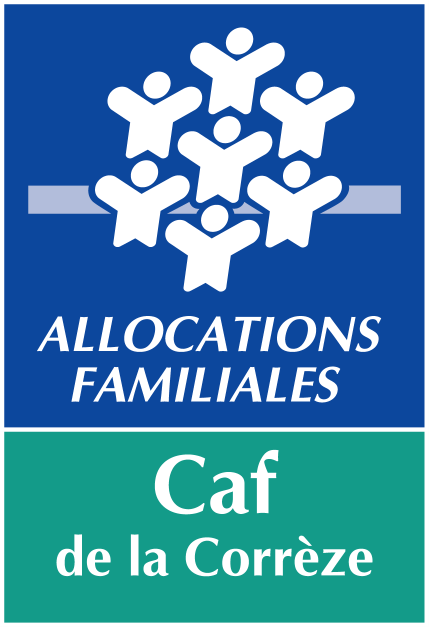 